Der Mensch ist ein wünschendes Wesen. Aber kann er dem Zustand wunschlosen Glücks jemals nahekommen?
Wünsche – wie oft kommen sie uns im Alltag reflexhaft über die Lippen. Allerdings gibt es auch Wunschvorstellungen, die wir lieber verbergen, dann nämlich, wenn unser Eigennutz anderen zum Nachteil gereichen würde, das Gift den Zauber zersetzte. In Mythen und Märchen erscheinen Wünsche meist unverstellt, und dabei rangieren Reichtum, Macht, Weisheit und Wandelbarkeit ganz oben auf der Liste. 
Auch in der Literatur begegnen wir Wünschen auf Schritt und Tritt, hier wird die ganze Fülle menschlicher Sehnsüchte, Träume und Hoffnungen vor uns ausgebreitet. Heide Helwig begibt sich auf eine faszinierende Erkundungstour durch das literarische Reich der Wunschvorstellungen, in denen die Wünsche aus Mythen und Märchen weiterleben, in denen aber auch von irren Träumen und wütendem Aufbegehren die Rede ist, von der ernsthaften Sehnsucht des Weltverbesserers und dem reizvollen Spiel mit dem Was-wäre-wenn, von Machttaumel und menschlichen Abgründen.HEIDE HELWIG: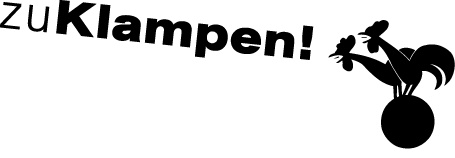 Ihre Ansprechpartnerin für die Pressearbeit 
Ihre Ansprechpartnerin für die Pressearbeit 
Ihre Ansprechpartnerin für die Pressearbeit 
Lilian Aly
Kirchner Kommunikation
Gneisenaustr. 85
10961 Berlin
Lilian Aly
Kirchner Kommunikation
Gneisenaustr. 85
10961 Berlin
Fon (0) 30 . 84 71 18 0
aly@kirchner-pr.de
www.kirchner-pr.de
PRESSEINFORMATION PRESSEINFORMATION Springe, Stand: 28.03.2024Springe, Stand: 28.03.2024Heide Helwig, Anne HamiltonUnsere Wünsche
Gift und Zauber
zu Klampen Verlag232 Seiten, Buch
Euro (D) 22,00ISBN 9783866746015Erscheinungstermin: 23.09.2019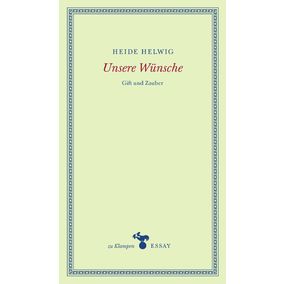 